PENGUNAAN STRATEGI REKONSTRUKTIF DALAM MENINGKATKAN KETERAMPILAN MENULIS TEKS DESKRIPSI PADA SISWA KELAS VII SMP YAYASAN PENDIDIKAN NURUL IMAN CITEUREUP BOGORSKRIPSIDiajukan untuk Memenuhi Salah Satu Syarat Menempuh Ujian Akhir Sarjana Pendidikan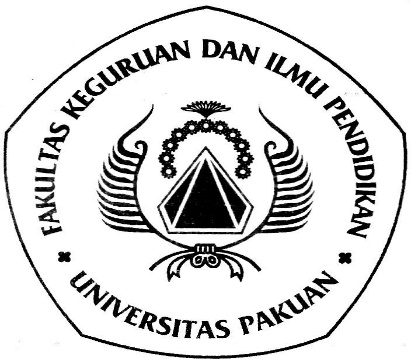 Oleh:Yati Arwita032111118PROGRAM STUDI PENDIDIKAN BAHASA DAN SASTRA INDONESIAFAKULTAS KEGURUAN DAN ILMU PENDIDIKAN UNIVERSITAS PAKUANBOGOR2017